Письмо №999 от 17 октября 2023 годаО семинар-практикуме библиотекарейРуководителям ООВ соответствии с письмом ДИРО №849/23 от 17.10.2023г. в целях развития информационной компетентности библиотечных специалистов образовательных организаций МКУ «Управление образования» информирует о том, что Дагестанский институт развития образования 25 октября 2023г. проводит семинар-практикум «Миссия школьного библиотечно-информационного центра». К участию в работе семинара приглашаются зав. библиотекой, педагог-библиотекари и библиотекари. От нашего района просим направить библиотекарей следующих школ: МКОУ «Кадиркентская СОШ», МКОУ «Сергокалинская СОШ №1», МКОУ «Маммаульская СОШ», МКОУ «Урахинская СОШ», МКОУ «Аймаумахинская СОШ», МКОУ «Кичигамринская СОШ».Мастер — класс состоится 25 октября 2023 года, начало работы в 10.00 (конференц-зал, третий этаж, левое крыло).Библиотекарям вышеперечисленных школ просим регистрироваться предварительно по ссылке.Ссылка для регистрации участников https://forms.yandex.ru/u/65292975e010dbb69d4f0c6f/Приложение: на 1 л., в 1экз.	Начальник МКУ «УО»:                                       Х.ИсаеваИсп.Магомедова У.К.Тел.:89034825746ПриложениеПрограмма семинар - практикума«Информационная поддержка образовательного процесса школьной библиотеки» Тананыкина Лариса Валентиновна, к.п.н., доцент кафедры библиотековедения и библиографии ДГУ«Библиотека цифрового образовательного контента ФГИС «Моя Школа» - Юзбекова Зарема Юзбековна, заведующая лабораторией цифровой трансформации образования ДИРО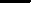 З. «Возможности библиотеки «ЯКласс» для школьного информационно библиотечного центра» — Нудыгина Марина Викторовна, руководитель образовательных проектов учебного центра класс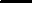 4, «Метод проектов как способ организации внеурочной Деятельности в школьной библиотеке» Булатова Татьяна Владимировна, библиотекарь гимназии №1, г. Кизилюрт5. «Сто один способ привлечь Детей к чтению» — Омарова Саният Абдулмуталибовна, библиотекарь гимназии №1, п.Чиркей, Кизилюртовский р-н6. «Профилактика синдрома эмоционального выгорания работников библиотеки» — Ирзаева Мариам Гамидовна, ведущий специалист ЛМСПИО ДИРО7. Свободный микрофон